Belgrade, May 25, 2020Dear friends and colleagues,I believe you have been informed, but just in case!If someone missed the information, I would like to announce that in the past couple of months we had an uninvited and unpleasant guest. Fortunately, the guest liked the environment of the Balkans less than some other regions of Europe and America. The guest, COVID-19 interfered greatly with the normal flow of work and life in a very perfidious way, so it prevented us from spending quality time in June at the traditional annual conferences of the Society for ETRAN.But, the Society for ETRAN is strong; hence, the only consequence at this point is that we translated the annual gatherings for the fall of 2020, more precisely the period from September 28 to 30. The location of the meeting remains as we planned the “Ethno Village STANISIĆI".We came out of the COVD-19 first wave strengthened because we learned that without professionals assisting the government there would be no progress. Thanks to the “professionals” who informed us what to do and how to behave to go through the first wave of COVID-19 virus attacks! The period behind us certainly contributed to the development of fears and anxiety, and it strengthened us. "The Professionals" instructed us how what are the optimal roads and means to reach the targets, although they missed explaining how they selected optimization criteria. The lesson learned is definitely that we as professionals must play a more important role in the future.This letter was prepared to remind you that our annual conferences ETRAN 2020 and IcETRAN 2020 are scheduled for the end of September 2020. The deadline for submission of papers for the conferences is set to July 31, 2020. You have about two months to prepare and submit a paper for the conferences by using the Easychair platform. The Easychair for the conferences has been reactivated for submitting your works.I wish and hope that your participation in the conferences will contribute to success. The conferences will certainly contribute to the socialization, but we will certainly take care that this socialization does not end with consequences affecting your health. We will make the best efforts to implement the rules that are imposed by the epidemiological protection experts.Please follow the announcements on the websites of the Society for ETRAN and the conferences ETRAN 2020 and IcETRAN 2020. We will try to keep them accurate and up to date!In closure, I wish everyone success in work and health and a lot of new good and happy experiences with minimum stress and maximum smiles.Cordially,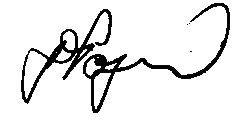 Dejan PopovićPresident of the Society for ETRAN